CHAPTER 404ENERGY TESTING LABORATORY OF MAINE§10201.  EstablishmentThe Energy Testing Laboratory of Maine, referred to in this chapter as "ETLM," is established.  [PL 1997, c. 607, §1 (AMD).]SECTION HISTORYPL 1983, c. 320, §2 (NEW). PL 1989, c. 443, §25 (AMD). PL 1989, c. 700, §A59 (AMD). PL 1997, c. 607, §1 (AMD). §10202.  Goals and objectivesThe goals and objectives of ETLM are to provide those services that, among others, must meet the safety needs of industry and the public regarding the quality of construction of products tested by ETLM, the maintenance of high standards for testing conducted by ETLM and the provision of consultant services.  [PL 1997, c. 607, §2 (AMD).]SECTION HISTORYPL 1983, c. 320, §2 (NEW). PL 1991, c. 824, §A33 (AMD). PL 1997, c. 607, §2 (AMD). §10203.  AuthorityETLM may, among other things, conduct tests, list products, supply labels, make reports, provide consultant services and provide other services consistent with the overall goals and objectives of ETLM as set forth in section 10202.  [PL 1997, c. 607, §2 (AMD).]SECTION HISTORYPL 1983, c. 320, §2 (NEW). PL 1991, c. 824, §A33 (AMD). PL 1997, c. 607, §2 (AMD). §10204.  Fees1.  Payment of fees.  Persons, corporations and all other bodies seeking services from ETLM shall pay all fees and charges set by ETLM for those services.  All fees and charges shall be paid to ETLM in accordance with arrangements made by and between ETLM and those receiving the services.[PL 1983, c. 320, §2 (NEW).]2.  Dedicated account.  All fees received by ETLM shall be paid to the Treasurer of State to be placed in a separate, dedicated, nonlapsing income-earning or interest-earning account and shall be used solely for fulfilling the purposes of this chapter.[PL 1983, c. 320, §2 (NEW).]SECTION HISTORYPL 1983, c. 320, §2 (NEW). §10205.  RecordsETLM shall keep records of all tests conducted and of all moneys received and disbursed by it.  [PL 1983, c. 320, §2 (NEW).]SECTION HISTORYPL 1983, c. 320, §2 (NEW). §10206.  ExemptionsThe following exemptions shall apply to ETLM:  [PL 1983, c. 320, §2 (NEW).]1.  Rulemaking.  ETLM shall not be subject to the requirements of the Maine Administrative Procedure Act, Title 5, chapter 375, before it may adopt standards or policies to be utilized in carrying out its duties under this chapter, nor in establishing and setting fees to be charged for services provided by ETLM.[PL 1983, c. 320, §2 (NEW).]2.  Freedom of access.  Records maintained by ETLM relative to services provided to persons, corporations or any other body in accordance with this chapter are not public records as that term is defined in Title 1, section 402, subsection 3, except for the fiscal records maintained by ETLM.[PL 1983, c. 320, §2 (NEW).]SECTION HISTORYPL 1983, c. 320, §2 (NEW). The State of Maine claims a copyright in its codified statutes. If you intend to republish this material, we require that you include the following disclaimer in your publication:All copyrights and other rights to statutory text are reserved by the State of Maine. The text included in this publication reflects changes made through the First Regular and First Special Session of the 131st Maine Legislature and is current through November 1, 2023
                    . The text is subject to change without notice. It is a version that has not been officially certified by the Secretary of State. Refer to the Maine Revised Statutes Annotated and supplements for certified text.
                The Office of the Revisor of Statutes also requests that you send us one copy of any statutory publication you may produce. Our goal is not to restrict publishing activity, but to keep track of who is publishing what, to identify any needless duplication and to preserve the State's copyright rights.PLEASE NOTE: The Revisor's Office cannot perform research for or provide legal advice or interpretation of Maine law to the public. If you need legal assistance, please contact a qualified attorney.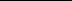 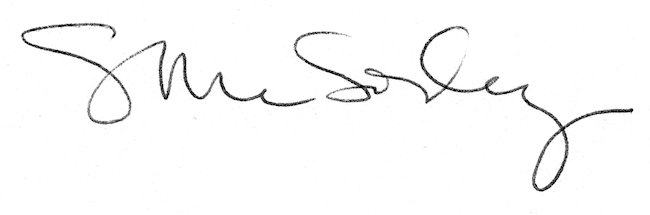 